2020 KNOX COUNTY JUNIOR FAIR MARKET EXHIBITOR CHECKLIST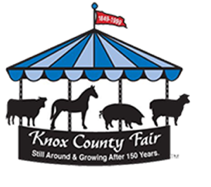 YOU HAVE ENROLLED IN THE PROJECT, NOW WHAT?POSSESSIONWEIGH-IN/TAGGING/TATTOOINGQUALITY ASSURANCEJUNIOR FAIR ENTRIES & FINAL CHECK DATE LOCATED AT THE SENIOR FAIR BOARD OFFICELIVESTOCK INTERVIEW JUDGING (LIJ) & SKILLATHON Take possession of animal on or before mandatory possession date listed on the Livestock Requirement Summary. Attend Pre-Fair Weigh-In/Tagging/Tattooing at the Knox County Fairgrounds. Market Beef/Market Dairy Steer – December 7, 2019 from 8:00 to 11:00 a.m.Beef Feeder – June 6, 2020 from 8:00 to 10:00 a.m.Dairy Market Feeder – May 2, 2020 from 8:00 to 11:00 a.m. Market Hogs – See Livestock Requirement SummaryMarket Lambs – May 2, 2020 from 8:00 to 11:00 a.m.Market Goats – May 2, 2020 from 8:00 to 11:00 a.m.Market Rabbits – June 27, 2020 from 8:00 to 11:00 a.m. Attend ONE Quality Assurance Session by June 1stTime for ALL of the sessions is 6:00 p.m. – 7:30 p.m. Plan to arrive 10 minutes early!March 5th - East Knox High School April 16th – Centerburg High SchoolApril 20th – Fredericktown High SchoolMay 7h – Mount Vernon High SchoolMay 14th – Danville High SchoolAnother County QA SessionState-Wide QA Session Attend Junior Fair Entry Date or Complete Entries Online Between June 1st – June 20th June 4, 2020 – 1:00 to 6:00 p.m.  Attend Junior Fair Entry Final Check & Change (Entry MUST be completed prior to deadline in order to participate.)June 22, 2020 – 1:00 to 6:00 p.m.NO LATE ENTRIES WILL BE ACCEPTED!Location: Mount Vernon High School Participate in ONE of the Livestock Interview Judging DatesJuly 6, 2020 – 1:00 to 6:00 p.m.July 13, 2020 – 1:00 to 6:00 p.m. Participate in Skillathon Mandatory for Showman of Showmen and Outstanding Market Project Competition CompetitorsOTHER REQUIREMENTS Participate in Skillathon Mandatory for Showman of Showmen and Outstanding Market Project Competition CompetitorsOTHER REQUIREMENTS Participate in Skillathon Mandatory for Showman of Showmen and Outstanding Market Project Competition CompetitorsOTHER REQUIREMENTS Participate in Skillathon Mandatory for Showman of Showmen and Outstanding Market Project Competition CompetitorsOTHER REQUIREMENTS